Scenario 1You have recently become friends with a popular student at your school. He is not a good student, doesn’t study and asks you for the answers to a test you just wrote. He has to write the test in a few days. You would like to stay friends with him since this makes you part of the group. What do you do?Scenario 2You take your parents’ car to the local mall. When backing out of your parking space you accidently scrape the car next to you. There is no damage to your parents’ car. As far as you can tell, no one witnessed this. What do you do?Scenario 3At a party some of your friends start passing around a bottle of vodka & a joint. What do you think would be the right or ethical thing to do or say and still be accepted by your friends?Scenario 4You have noticed that your best friend goes to the washroom and frequently vomits after eating when no one else is in the washroom. You also notice that she is eating less and less food and seems to be losing weight. You suspect she has an eating disorderWhat do you do? Scenario 5Samuel, a grade 8 student, discovers a Web site that is intended to make fun of and humiliate unpopular students at his school. One of his friends who is very shy and stutters when speaking is featured on this website. He knows that this will likely lead to his friend being harassed at school. What should Samuel do?Scenario 6Your best friend is having a birthday party and it means the whole world for you to be there. Suddenly, halfway through the party, a co-worker you are close with calls you saying that he just got out of the hospital, feels awful and he needs someone to cover his shift. Everyone else already declined and you are his only hope. Your friend has covered many of your previous shifts and you really owe him – but you want to stay at the party. What would you do?Scenario 7Todd and Susan are best friends since kindergarten. Todd dates Marcie while Susan dates Steve. Steve breaks up with Susan. Susan is devastated, seeks advice from Todd. She goes to his house to be consoled. Susan tells her friend that next time she goes to Todd’s house, she is going to hook up with him to get back at Steve. What advice would you give Susan?Scenario 8Philip is a high school student. He is under a lot of pressure to get good grades and to fit in. Philip is depressed and has recently started cutting and self – harming. Now he is considering taking his own life. You hear about Philip’s situation. What would you do?Scenario 9You are working in a group on a class project with one of your close friends. The grading will be:50% overall combined mark, 50% is based on what mark you give each student in your group for participation and contribution.Your friend seldom took part and contributed little to the projects. Your friend asks you to submit a high mark, as he needs the high grade to pass the course. What would you do and still keep your friendship?Scenario 10Items have been stolen from the gymnasium change room. Some students think they know who is responsible for stealing the items. What should these students do?Scenario 11You sprained your knee during soccer practice. The coach has told you to go home and put ice on the knee. Your parents are not at home and you know that your Dad keeps some prescription painkillers in his medicine cabinet. Your knee hurts and the ice is not helping the pain. What do you do?Scenario 12Your friend’s father is driving both of you to hockey practice at 5am.  You are about halfway to the rink and the father receives a text message. He picks up his phone to read and respond to the message. What would be the ethical thing for you to do in this situation?Canadian Survey – By Canadian Council on LearningAt least 60% of Canadian students cheat on tests at Secondary and Post-secondary schools73% admit to committing one or more serious acts of “academic dishonesty” on written work in high schoolStudents lay the blame upon new technologyExploring EthicsYour definition of ethicsExamples of ethical people/behaviorExamples of unethical people/behaviorWhy might it be important to discuss ethics in high school? Business EthicsMcDonald’s Code of Ethics:  “the basis for our entire business is that we are ethical, truthful and dependable.”                                    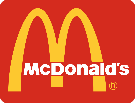 Tim Horton’s:Operating in a fair and ethical manner has always been a core value at Tim Hortons.                                   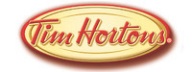 Apple:There’s a right way to make products. It starts with the rights of the people who make them.                                              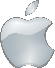 